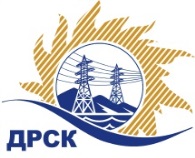 Акционерное Общество«Дальневосточная распределительная сетевая  компания»Протокол № 537/УКС -ВПзаседания закупочной комиссии по выбору победителя по открытому электронному запросу предложений на право заключения договора:«Разработка проектной и рабочей документации по объектам: «Строительство ЛЭП 110 кВ заходы на ПС 110 Агрокомплекс от ВЛ 110 кВ ЖБИ-130-Павловка-2»; «Строительство ЛЭП 110 кВ заходы на ПС 110 Ключи от ВЛ 110 кВ Спасск-Ярославка».                                   закупка № 2650 раздел 2.1.1.  ГКПЗ 2016ЕИС № 31603743858ПРИСУТСТВОВАЛИ: члены постоянно действующей Закупочной комиссии АО «ДРСК»  2-го уровня.Форма голосования членов Закупочной комиссии: очно-заочная.ВОПРОСЫ, ВЫНОСИМЫЕ НА РАССМОТРЕНИЕ ЗАКУПОЧНОЙ КОМИССИИ: Об утверждении результатов процедуры переторжки.Об итоговой ранжировке заявок.О выборе победителя запроса предложений.РЕШИЛИ:      По вопросу №1Признать процедуру переторжки состоявшейся.Утвердить окончательные цены предложений участников       По вопросу № 2       Утвердить итоговую ранжировку заявокПо вопросу № 3          Признать Победителем запроса предложений участника, занявшего первое место в итоговой ранжировке по степени предпочтительности для заказчика: Разработка проектной и рабочей документации по объекту «Строительство ПС 110/35/10кВ «Агрокомплекс»  участника, занявшего первое место по степени предпочтительности для заказчика: ООО "Компания Новая Энергия" 630099, г. Новосибирск, ул. Чаплыгина, д. 93  на условиях: стоимость предложения  3 771 186,44  руб. без учета НДС (4 450 000,00 руб. с учетом НДС). Сроки выполнения работ: Дата начала работ: с момента подписания договора. Дата окончания работ: 28 февраля 2017 г.Условия оплаты: Условия оплаты: в течение 60 (шестидесяти) календарных дней с момента подписания актов сдачи-приемки выполненных работ обеими сторонами – на основании счета, выставленного подрядчиком.Предложение имеет статус оферты и действует до 19  сентября  2016 г.Победитель является субъектом МСП.исполнитель Чуясова Е.Г.Тел. 397268город  Благовещенск«08» июля 2016 года№п/пНаименование Участника закупки и его адресОбщая цена заявки до переторжки, руб. без НДСОбщая цена заявки после переторжки, руб. без НДСООО "ДВ Энергосервис" 690074, г. Владивосток, ул. Снеговая, д. 42 "Д", оф. 48 560 000,00 7 960 000,00 2.ООО "Северэнергопроект" г.Вологда, ул. Комсомольская, д.38 561 352,63 8 561 352,63(участник не принимал участия в переторжке) 3.ООО "Северный Стандарт" 119180, г. Москва, 1-й Хвостов переулок, д. 11А9 237 359,09 9 237 359,09 (участник не принимал участия в переторжке)4.ООО "ВЭК" 160022, г. Вологда, ул. Пошехонское шоссе, д. 189 458 200,02 4 234 845,02 5.ООО "Компания Новая Энергия" 630099, г. Новосибирск, ул. Чаплыгина, д. 934 237 288,14 3 771 186,44 6.ООО "Сибирь-инжиниринг" 660093, г. Красноярск, ул. Академика Вавилова, 2-ж9 360 057,62 6 101 694,92 7.ООО "Дальэлектропроект" 680028, г. Хабаровск, ул. Серышева, 22, оф. 8049 000 000,00 9 000 000,00 (участник не принимал участия в переторжке)8.ООО "Союзэнергопроект" 117437, г. Москва, ул. Арцимовича Академика, д. 12, корп. 29 486 660,00 9 486 660,00 (участник не принимал участия в переторжке)9.ООО "НПО "Сибэлектрощит" 644089, г. Омск, пр. Мира д. 699 486 660,00 9 486 660,00 (участник не принимал участия в переторжке)Место в итоговой ранжировкеНаименование и адрес участникаЦена предложения за единицу до переторжки без НДС, руб.Окончательная цена предложения за единицу без НДС, руб.1 местоООО "Компания Новая Энергия" 630099, г. Новосибирск, ул. Чаплыгина, д. 934 237 288,14 3 771 186,44 2 местоООО "ВЭК" 160022, г. Вологда, ул. Пошехонское шоссе, д. 189 458 200,02 4 234 845,02 3 местоООО "Сибирь-инжиниринг" 660093, г. Красноярск, ул. Академика Вавилова, 2-ж9 360 057,62 6 101 694,92 4 местоООО "ДВ Энергосервис" 690074, г. Владивосток, ул. Снеговая, д. 42 "Д", оф. 48 560 000,00 7 960 000,00 5 местоООО "Северэнергопроект" г.Вологда, ул. Комсомольская, д.38 561 352,63 8 561 352,63 6 местоООО "Дальэлектропроект" 680028, г. Хабаровск, ул. Серышева, 22, оф. 8049 000 000,00 9 000 000,00 7 местоООО "Северный Стандарт" 119180, г. Москва, 1-й Хвостов переулок, д. 11А9 237 359,09 9 237 359,09 8 местоООО "Союзэнергопроект" 117437, г. Москва, ул. Арцимовича Академика, д. 12, корп. 29 486 660,00 9 486 660,00 9 местоООО "НПО "Сибэлектрощит" 644089, г. Омск, пр. Мира д. 699 486 660,00 9 486 660,00 Ответственный секретарь Закупочной комиссии: Елисеева М.Г. _____________________________